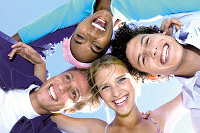 Anmeldebogen BerufsberatungPersönliche DatenSchulische DatenFragebogen zur Erhebung des Migrationshintergrundes (Selbstauskunft)